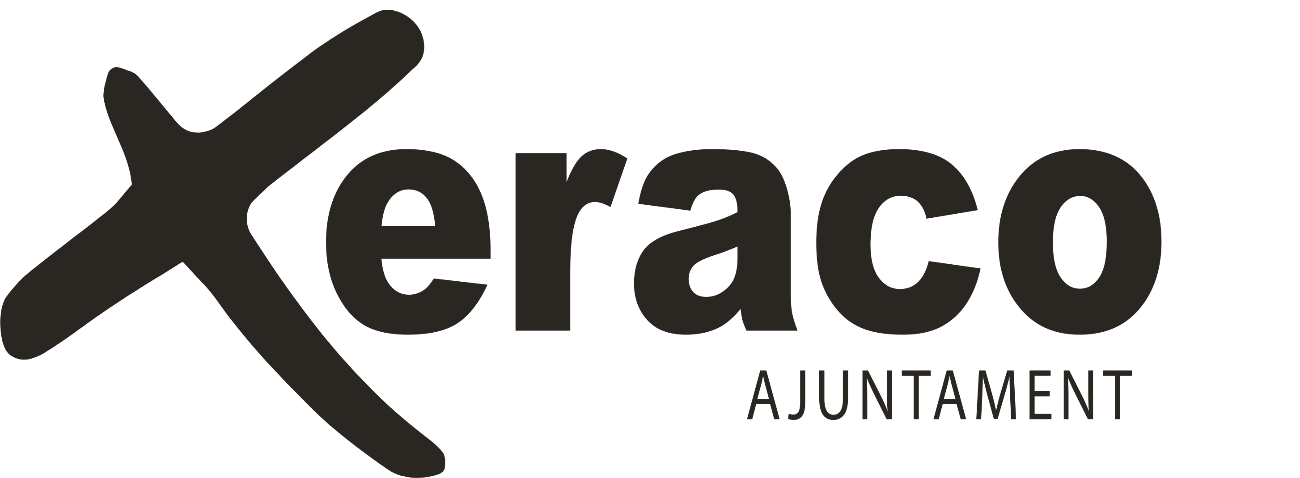 PROGRAMA ACTIVITATS FIESCREMDIVENDRES 28 D’ABRIL9,30 hores: Recepció d’autoritats.10,00 hores: Inauguració: Apertura del recinte firal. Fiescrem, Plaça Quarter i Mercat Artesà.10,30 hores: Concurs del Cremaet en categoria Tradicional.11,00 hores: Concurs del Cremaet en categoria Creatiu.12,30 hores: Deliberació del Jurat .13,00 hores: “L’esmorzar: De tradició a oportunitat turística”, a càrrec del periodista gastronòmic, Paco Alonso.14,00 hores: Lliurament de Premis.17,30 hores: Espectacle de màgia, a càrrec de Màgic Almendros (públic familiar).19,00 hores: Inauguració de l’exposició de pintura “Xeraco i els seus voltants”,  a l’edifici de la Plaça Quarter.20,00 hores: Xiringuiteo.22,00 hores: Tancament del recinte firal.DISSABTE 29 D’ABRIL10,00 hore: Visita guiada al Museu Etnològic. Punt d’inici (Espai Jove). Activitat gratuïta. (Inscripcions a turisme@xeraco.es)10.00 hores: Apertura del recinte firal.!0,30 hores: Ambientació musical en directe, a càrrec de Alberto Sánchez.11,30 hores: Showcooking. Degustació de cremaet.12,30 hores: Teatre de carrer, a càrrec de “The Wolves”.16,00 hores: Showcooking. Degustació de cremaet.17,00 a 2.00 hores: Tardeo Remember a càrrec de Fotur en zona Camping Sant Vicent.19,00 hores: Tardeo Fiescrem, a càrrec de “Chicago Queen Band”. En Zona Gastronòmica.22,00 hores: Tancament del recinte firalDIUMENGE 30 D’ABRIL9,00 hores: III Matinal Motera. Esmorzar amb ambientació musical. Final de l’Avinguda dels Borrons.10,00 hores: Apertura del recinte firal.Ruta de les plantes mengívoles. Punt d’inici (Mirador del riu). Activitat gratuïta (Inscripcions a turisme@xeraco.es).11,00 hores a 13, 30 hores: FIESCREM KIDS. Tallers infantils a la plaça Quarter.16,00 hores: Showcooking: Degustació de cremaet.18,30 hores: Tardeo Fiescrem, a càrrec de “Cabos Sueltos”. En Zona Gastronòmica (Plaça Quarter).21,00 hores: Espectacle de foc, a càrrec de “Llum de Foc”, en Plaça Quarter.22,00 hores: Tamcament del recinte firal.....hores: Actuació de l’orquestra “Vértigo”, en.....DILLUNS 1 DE MAIG10,00 hores: Apertura del recinte firal.Ruta Ornitològica pel Riu Vaca. Activitat gratuïta (inscripcions a turisme@xeraco.es)10,30 hores: Exposició de Cotxes Classics “Retromovil Club Alzira”.11,00 hores a 13, 30 hores: FIESCREM KIDS. Tallers infantils a la plaça Quarter.11,15 hores: BATUCREM. I Trobada de Batucades de Xeraco. Plaça del Quarter.Actúen:· Blokoloco (Almussafes)· Comboi (Guardamar)· Valltuka (Tavernes)12.00 hores: Cercaviles de Batucada.13,00 hores: Macrobatucada.16,00 hores: Ambientació musical al recinte firal22,00 hores: Cloenda de la Fira.